Clear Falls High School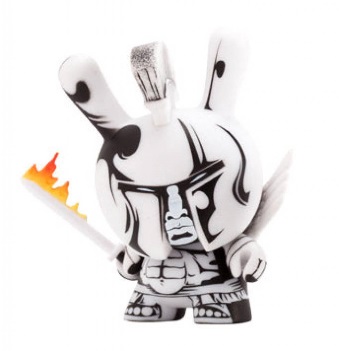 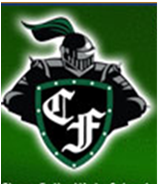 AP Human GeographyItaly/Greece Spring Break2015Thank you for attending the informational meeting about our upcoming trip to Italy & Greece during Spring Break 2015. For your records, below is a summary of the trip and how to enroll.Tour InformationTour name: Italy & GreeceTour number: 1525476UWSpots available: openPayment needed to reserve spot: $95 (counts toward total payment)Current estimated monthly payment: $499 – student	$566 – adult Enrollment deadline: Saturday 9/30/14There are 4 different ways to enroll your child on this trip:Online at www.eftours.com/1525476UWBy calling 1-800-665-5364Fax your enrollment form to 1-800-318-3732Mail your enrollment form to EF Educational Tours, One Education Street, Cambridge, MA 02141Please fill out and return the slip below to Mr. Parsons by the end of the meeting.Warm Regards,Todd ParsonsAP Human Geography- - - - - - - - - - - - - -- - - - - - - - - - - - - - -Please fill out and return - - - - - - - - - - - - - - - - - - - - - - - - - - - ___	Yes, I plan to sign my child up for the Italy & Greece trip tonight.___	Yes, I plan to sign my child up for this trip before the Saturday 9/30/14 deadline.  ___	Maybe.  We prefer to go home and discuss this opportunity before making a decision.___     	No, we decline the opportunity for my child to travel on this trip.  Please keep us informed of any future travel opportunities at the school.___     	No, we appreciate the offer but respectfully decline.Student Name: _____________________________________________________________Parent / Guardian Name: ______________________________________________________Contact number: ____________________________________________________________Email (required): ____________________________________________________________*This information will only be used by the trip organizer to contact interested parents about important information regarding the tripClear Falls High School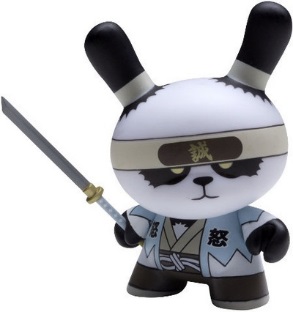 AP Human GeographyJapan Spring Break2016Thank you for attending the informational meeting about our upcoming trip to Japan during Spring Break 2016. For your records, below is a summary of the trip and how to enroll.Tour InformationTour name: Japan: Land of the Rising SunTour number: 1597821RMSpots available: openPayment needed to reserve spot: $95 (counts toward total payment)Current estimated monthly payment: $215 – student	$234 – adult Enrollment deadline: Saturday 9/30/14There are 4 different ways to enroll your child on this trip:Online at www.eftours.com/1597821RMBy calling 1-800-665-5364Fax your enrollment form to 1-800-318-3732Mail your enrollment form to EF Educational Tours, One Education Street, Cambridge, MA 02141Please fill out and return the slip below to Mr. Parsons by the end of the meeting.Warm Regards,Todd ParsonsAP Human Geography- - - - - - - - - - - - - -- - - - - - - - - - - - - - -Please fill out and return - - - - - - - - - - - - - - - - - - - - - - - - - - - ___	Yes, I plan to sign my child up for the Japan trip tonight.___	Yes, I plan to sign my child up for this trip before the Saturday 9/30/14 deadline.  ___	Maybe.  We prefer to go home and discuss this opportunity before making a decision.___     	No, we decline the opportunity for my child to travel on this trip.  Please keep us informed of any future travel opportunities at the school.___     	No, we appreciate the offer but respectfully decline.Student Name: _____________________________________________________________Parent / Guardian Name: ______________________________________________________Contact number: ____________________________________________________________Email (required): ____________________________________________________________*This information will only be used by the trip organizer to contact interested parents about important information regarding the trip